T.CELMADAĞ KAYMAKAMLIĞIÜÇEVLER AYTEKİN KESER  İLKOKULU VE ORTAOKULU MÜDÜRLÜĞÜ2019 - 2023 STRATEJİK PLANI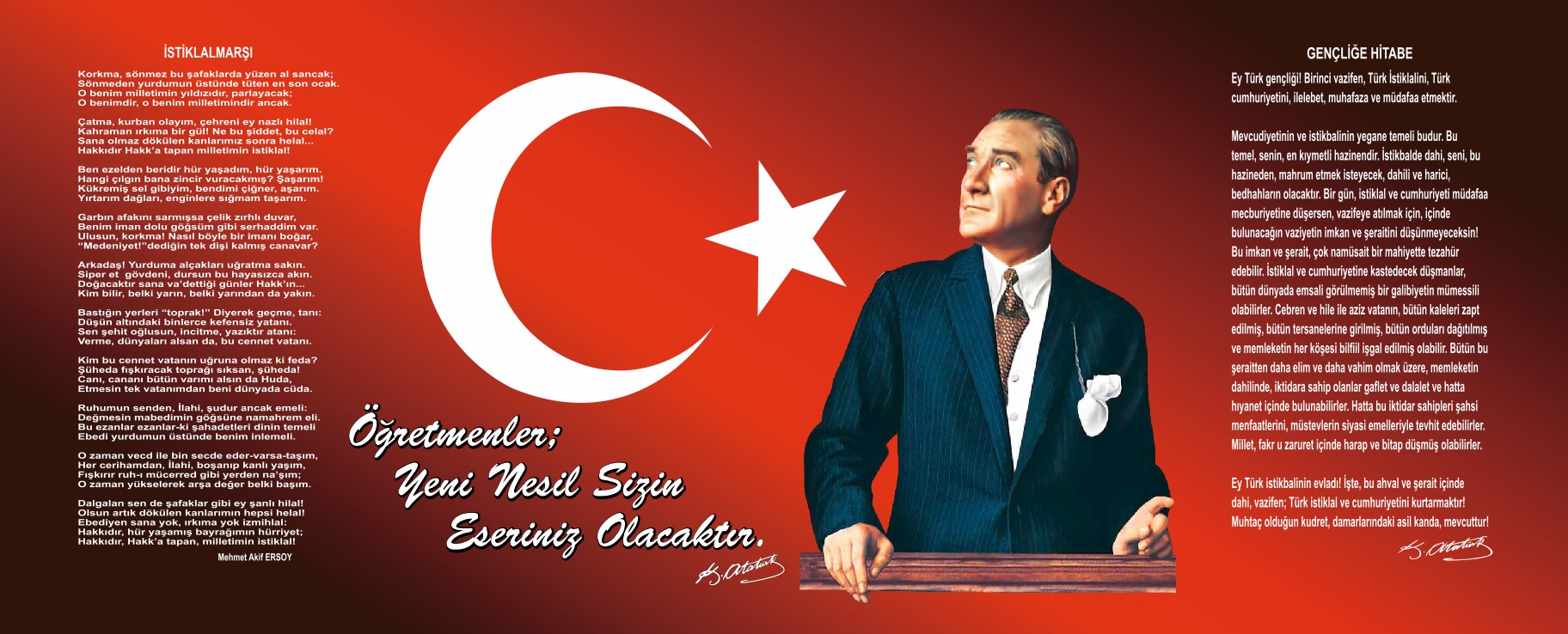 Gelişimin ve değişimin hızlı yaşandığı bu yıllarda stratejisi olmayan devlet, kurum veya şahısların, içinde bulunduğu ortamdan karlı bir şekilde çıkamayacağı muhakkaktır. Stratejiler, uygulayıcılarına yaptıkları çalışmalarda başarılı olmalarını sağlayacak yegâne unsurlardır.5018 Sayılı Kamu Mali Yönetim ve Kontrolü Kanunu ile birlikte her kurumun stratejik planını yapması mecburi hale gelmiştir.Biz, Üçevler İlkokulu ve Ortaokulu Müdürlüğü olarak stratejik planımızı hazırlarken, bu planı pusulamız olarak düşünüp, onun gösterdiği yolda ilerleyerek başarılı olmayı hedefleyen bir misyona sahip olma arzusu içerisindeyiz.Biliyoruz ki; “Başarı planlayarak, plan doğrultusunda çalışarak elde edilir.”Bu gayretle öğrencilerimizin okula gelmeyi eve gitmekten daha mutluluk vereceği bir iş olarak düşünmeleri için, çok çalışmayı vizyonumuz edinmekteyiz.Üçevler İlkokulu ve Ortaokulu Stratejik Planı (2019-2023)’de belirtilen amaç ve hedeflere ulaşmamızın Okulumuzun gelişme ve kurumsallaşma süreçlerine önemli katkılar sağlayacağına inanmaktayız. Planın hazırlanmasında emeği geçen Okul Stratejik Plan Ekibi’ne, öğretmen, öğrenci ve velilerimize teşekkür ederim.Erkut KIVRAKOkul MüdürüİçindekilerSunuş	3İçindekiler	4BÖLÜM I: GİRİŞ ve PLAN HAZIRLIK SÜRECİ	5BÖLÜM II: DURUM ANALİZİ	6Okulun Kısa Tanıtımı 	6Okulun Mevcut Durumu: Temel İstatistikler	7PAYDAŞ ANALİZİ	12GZFT (Güçlü, Zayıf, Fırsat, Tehdit) Analizi	14Gelişim ve Sorun Alanları	16BÖLÜM III: MİSYON, VİZYON VE TEMEL DEĞERLER	19MİSYONUMUZ 	19VİZYONUMUZ 	19TEMEL DEĞERLERİMİZ 	19BÖLÜM IV: AMAÇ, HEDEF VE EYLEMLER	21EĞİTİM VE ÖĞRETİME ERİŞİM	21EĞİTİM VE ÖĞRETİMDE KALİTENİN ARTIRILMASI	24KURUMSAL KAPASİTE	28V. BÖLÜM: MALİYETLENDİRME	32EKLER:	34BÖLÜM I: GİRİŞ ve PLAN HAZIRLIK SÜRECİ2019-2023 dönemi stratejik plan hazırlanması süreci Üst Kurul ve Stratejik Plan Ekibinin oluşturulması ile başlamıştır. Ekip tarafından oluşturulan çalışma takvimi kapsamında ilk aşamada durum analizi çalışmaları yapılmış ve durum analizi aşamasında paydaşlarımızın plan sürecine aktif katılımını sağlamak üzere paydaş anketi, toplantı ve görüşmeler yapılmıştır. Durum analizinin ardından geleceğe yönelim bölümüne geçilerek okulumuzun amaç, hedef, gösterge ve eylemleri belirlenmiştir. Çalışmaları yürüten ekip ve kurul bilgileri altta verilmiştir.STRATEJİK PLAN ÜST KURULUBÖLÜM II: DURUM ANALİZİDurum analizi bölümünde okulumuzun mevcut durumu ortaya konularak neredeyiz sorusuna yanıt bulunmaya çalışılmıştır. Bu kapsamda okulumuzun kısa tanıtımı, okul künyesi ve temel istatistikleri, paydaş analizi ve görüşleri ile okulumuzun Güçlü Zayıf Fırsat ve Tehditlerinin (GZFT) ele alındığı analize yer verilmiştir.Okulun Kısa Tanıtımı Okulumuz 1970 yılında hizmete girmiştir. 2013 yılından itibaren ilkokul ve ortaokul olarak aynı binada eğitim öğretim faaliyetini sürdürmektedir. Okulumuz aynı zamanda taşımalı eğitim merkezidir. Doğalgaz 2022 yılında bağlanmıştır.2016 yılında 4.sınıflar arasında yapılan bilgi yarışmasında ilçe üçüncüsü olmuştur. 2016 yılında ilkokullar arasında yapılan futbol turnuvasında ilçe üçüncülüsü, 2018 yılında ortaokullar  arası kız voleybol da ilçe birinci olmuştur. Okulumuz 102 öğrenci ile eğitim öğretime devam etmektedir.Okulun Mevcut Durumu: Temel İstatistiklerOkul KünyesiOkulumuzun temel girdilerine ilişkin bilgiler altta yer alan okul künyesine ilişkin tabloda yer almaktadır.Temel Bilgiler Tablosu- Okul Künyesi Çalışan BilgileriOkulumuzun çalışanlarına ilişkin bilgiler altta yer alan tabloda belirtilmiştir. Okulumuz Bina ve Alanları	Okulumuzun binası ile açık ve kapalı alanlarına ilişkin temel bilgiler altta yer almaktadır.Okul Yerleşkesine İlişkin Bilgiler Sınıf ve Öğrenci Bilgileri	Okulumuzda yer alan sınıfların öğrenci sayıları alttaki tabloda verilmiştir.Donanım ve Teknolojik KaynaklarımızTeknolojik kaynaklar başta olmak üzere okulumuzda bulunan çalışır durumdaki donanım malzemesine ilişkin bilgiye alttaki tabloda yer verilmiştir.Teknolojik Kaynaklar TablosuGelir ve Gider BilgisiOkulumuzun genel bütçe ödenekleri, okul aile birliği gelirleri ve diğer katkılarda dâhil olmak üzere gelir ve giderlerine ilişkin son iki yıl gerçekleşme bilgileri alttaki tabloda verilmiştir.PAYDAŞ ANALİZİKurumumuzun temel paydaşları öğrenci, veli ve öğretmen olmakla birlikte eğitimin dışsal etkisi nedeniyle okul çevresinde etkileşim içinde olunan geniş bir paydaş kitlesi bulunmaktadır. Paydaşlarımızın görüşleri anket, toplantı, dilek ve istek kutuları, elektronik ortamda iletilen önerilerde dâhil olmak üzere çeşitli yöntemlerle sürekli olarak alınmaktadır.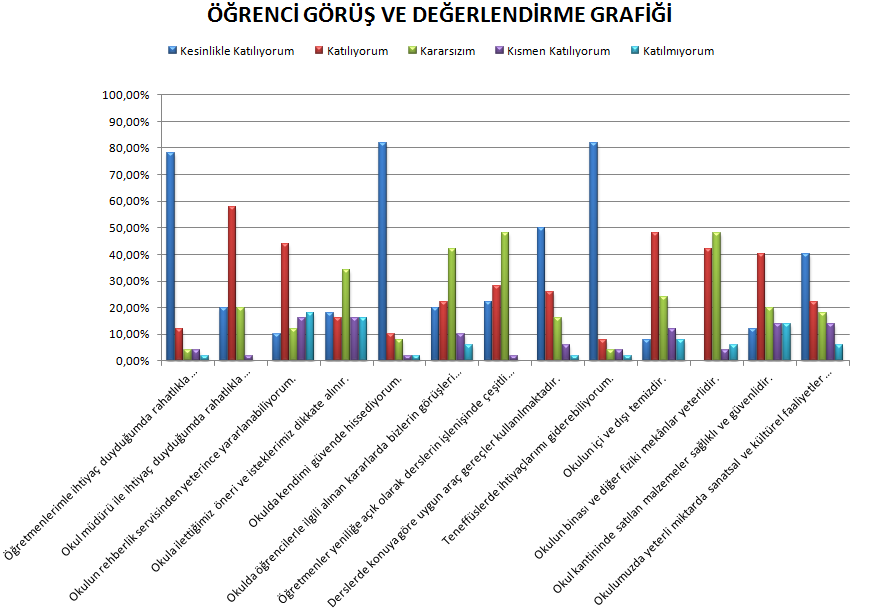 Öğrenci Anketi Sonuçları:Okulumuz 65  öğrenciye anket uygulanarak sonuçlar paylaşılmıştır.Öğretmen Anketi Sonuçları:Okulumuz 10 Öğretmenine anket uygulanarak sonuçlar paylaşılmıştır.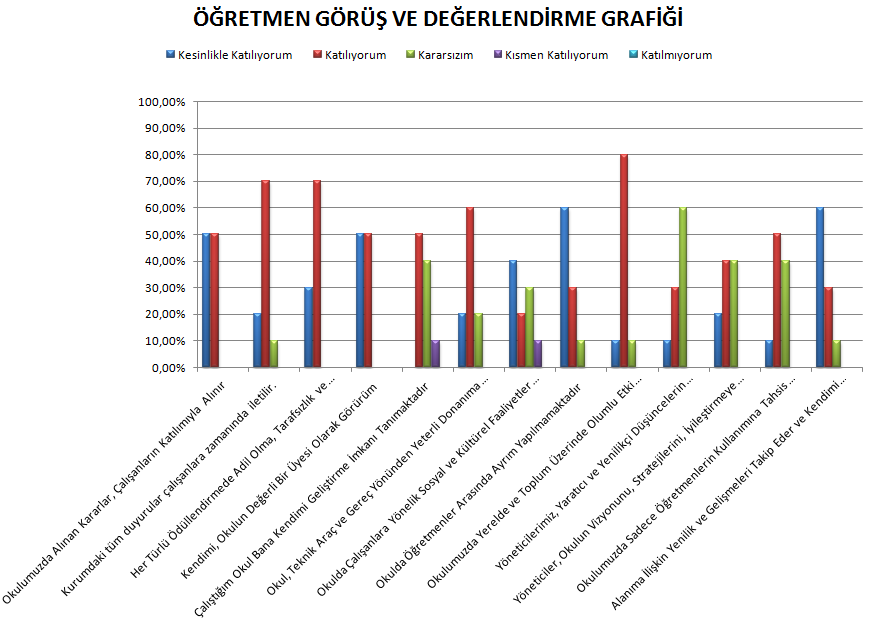 Veli Anketi Sonuçları:Okulumuz 59  veliye anket uygulanarak sonuçlar paylaşılmıştır.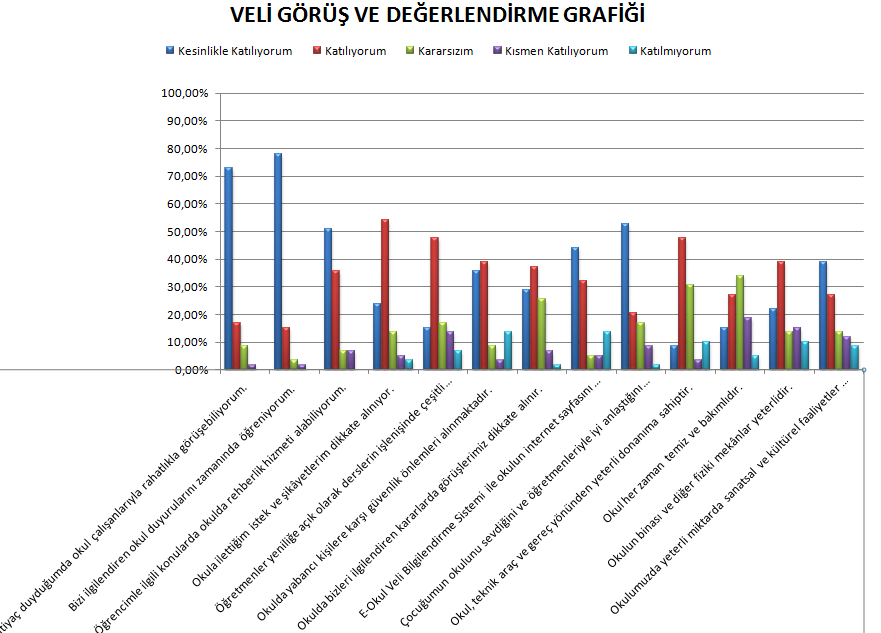 GZFT (Güçlü, Zayıf, Fırsat, Tehdit) Analizi Okulumuzun temel istatistiklerinde verilen okul künyesi, çalışan bilgileri, bina bilgileri, teknolojik kaynak bilgileri ve gelir gider bilgileri ile paydaş anketleri sonucunda ortaya çıkan sorun ve gelişime açık alanlar iç ve dış faktör olarak değerlendirilerek GZFT tablosunda belirtilmiştir. Dolayısıyla olguyu belirten istatistikler ile algıyı ölçen anketlerden çıkan sonuçlar tek bir analizde birleştirilmiştir.Kurumun güçlü ve zayıf yönleri donanım, malzeme, çalışan, iş yapma becerisi, kurumsal iletişim gibi çok çeşitli alanlarda kendisinden kaynaklı olan güçlülükleri ve zayıflıkları ifade etmektedir ve ayrımda temel olarak okul müdürü/müdürlüğü kapsamından bakılarak iç faktör ve dış faktör ayrımı yapılmıştır. İçsel Faktörler Güçlü YönlerZayıf YönlerDışsal FaktörlerFırsatlarTehditler Gelişim ve Sorun AlanlarıGelişim ve sorun alanları analizi ile GZFT analizi sonucunda ortaya çıkan sonuçların planın geleceğe yönelim bölümü ile ilişkilendirilmesi ve buradan hareketle hedef, gösterge ve eylemlerin belirlenmesi sağlanmaktadır. Gelişim ve sorun alanları ayrımında eğitim ve öğretim faaliyetlerine ilişkin Eğitime Erişim, Eğitimde Kalite ve Kurumsal Kapasite kullanılmıştır. Eğitime erişim, öğrencinin eğitim faaliyetine erişmesi ve tamamlamasına ilişkin süreçleri; Eğitimde kalite, öğrencinin akademik başarısı, sosyal ve bilişsel gelişimi ve istihdamı da dâhil olmak üzere eğitim ve öğretim sürecinin hayata hazırlama evresini; Kurumsal kapasite ise kurumsal yapı, kurum kültürü, donanım, bina gibi eğitim ve öğretim sürecine destek mahiyetinde olan kapasiteyi belirtmektedir.Gelişim ve sorun alanlarına ilişkin GZFT analizinden yola çıkılarak saptamalar yapılırken yukarıdaki tabloda yer alan ayrımda belirtilen temel sorun alanlarına dikkat edilmesi gerekmektedir. Gelişim ve Sorun AlanlarımızBÖLÜM III: MİSYON, VİZYON VE TEMEL DEĞERLEROkul Müdürlüğümüzün Misyon, vizyon, temel ilke ve değerlerinin oluşturulması kapsamında öğretmenlerimiz, öğrencilerimiz, velilerimiz, çalışanlarımız ve diğer paydaşlarımızdan alınan görüşler, sonucunda stratejik plan hazırlama ekibi tarafından oluşturulan Misyon, Vizyon, Temel Değerler; Okulumuz üst kurulana sunulmuş ve üst kurul tarafından onaylanmıştır.MİSYONUMUZBiz, çocuklarımızı çağdaş bilgi ve kültür seviyesine ulaştırarak onları hak,  özgürlük ve sorumluluklarının farkında; toplumsal değerlere saygılı, öz güveni yüksek, hoşgörülü bireyler olarak geleceğe hazırlamak için buradayız.VİZYONUMUZKüreselleşmiş dünyada çocuklarımıza öğrenmenin öğretildiği, herkes için sevecen bir ortam sağlamak; mezun öğrencilerimizin tamamını en iyi üst öğrenim kurumuna yerleştirmektir. TEMEL DEĞERLERİMİZKatılımcı ve Demokratik anlayış  Kültürel değerlere saygılı Beden ve Ruh sağlığını korumaya önem veren Doğa ve Çevreyi korumaya duyarlı  Adaletten  Üretkenlikten Fırsat eşitliğinden  Yenilikçilikten  Akılcılık ve Bilimsellikten Şeffaflıktan İşbirliğinden Süreklilikten ve Fedakârlıktan yanayızBÖLÜM IV: AMAÇ, HEDEF VE EYLEMLEREĞİTİM VE ÖĞRETİME ERİŞİMEğitim ve öğretime erişim okullaşma ve okul terki, devam ve devamsızlık, okula uyum ve oryantasyon, özel eğitime ihtiyaç duyan bireylerin eğitime erişimi, yabancı öğrencilerin eğitime erişimi ve hayatboyu öğrenme kapsamında yürütülen faaliyetlerin ele alındığı bölümdür.Stratejik Amaç 1: Kayıt bölgemizde yer alan çocukların okullaşma oranlarını artıran, öğrencilerin uyum ve devamsızlık sorunlarını gideren etkin bir yönetim yapısı kurulacaktır.  Performans GöstergeleriEylemlerEĞİTİM VE ÖĞRETİMDE KALİTENİN ARTIRILMASIEğitim ve öğretimde kalitenin artırılması başlığı esas olarak eğitim ve öğretim faaliyetinin hayata hazırlama işlevinde yapılacak çalışmaları kapsamaktadır. Bu tema altında akademik başarı, sınav kaygıları, sınıfta kalma, ders başarıları ve kazanımları, disiplin sorunları, öğrencilerin bilimsel, sanatsal, kültürel ve sportif faaliyetleri ile istihdam ve meslek edindirmeye yönelik rehberlik ve diğer mesleki faaliyetler yer almaktadır. Stratejik Amaç 2: Öğrencilerimizin gelişmiş dünyaya uyum sağlayacak şekilde donanımlı bireyler olabilmesi için eğitim ve öğretimde kalite artırılacaktır.Stratejik Hedef 2.1.  Öğrenme kazanımlarını takip eden ve velileri de sürece dâhil eden bir yönetim anlayışı ile öğrencilerimizin akademik başarıları ve sosyal faaliyetlere etkin katılımı artırılacaktırPerformans GöstergeleriEylemlerStratejik Hedef 2.2.  Etkin bir rehberlik anlayışıyla, öğrencilerimizi ilgi ve becerileriyle orantılı bir şekilde üst öğrenime veya istihdama hazır hale getiren daha kaliteli bir kurum yapısına geçilecektir. Performans GöstergeleriEylemlerKURUMSAL KAPASİTEStratejik Amaç 3: Eğitim ve öğretim faaliyetlerinin daha nitelikli olarak verilebilmesi için okulumuzun kurumsal kapasitesi güçlendirilecektir. Stratejik Hedef 3.1.  Performans GöstergeleriEylemlerV. BÖLÜM: MALİYETLENDİRME2019-2023 Stratejik Planı Faaliyet/Proje Maliyetlendirme TablosuVI. BÖLÜM: İZLEME VE DEĞERLENDİRMEOkulumuz Stratejik Planı izleme ve değerlendirme çalışmalarında 5 yıllık Stratejik Planın izlenmesi ve 1 yıllık gelişim planın izlenmesi olarak ikili bir ayrıma gidilecektir. Stratejik planın izlenmesinde 6 aylık dönemlerde izleme yapılacak denetim birimleri, il ve ilçe millî eğitim müdürlüğü ve Bakanlık denetim ve kontrollerine hazır halde tutulacaktır.Yıllık planın uygulanmasında yürütme ekipleri ve eylem sorumlularıyla aylık ilerleme toplantıları yapılacaktır. Toplantıda bir önceki ayda yapılanlar ve bir sonraki ayda yapılacaklar görüşülüp karara bağlanacaktır. Strateji Geliştirme Kurulu BilgileriStrateji Geliştirme Kurulu BilgileriStrateji Planlama Ekibi BilgileriStrateji Planlama Ekibi BilgileriAdı SoyadıUnvanıAdı SoyadıUnvanıArif VARLIMüdür YardımcısıAhmet YARALIÖğretmenEmre ERTÜRK ÖğretmenSeda BÖREKÇİOĞLUÖğretmenŞule SARIBUDAKÖğretmenİli: ANKARAİli: ANKARAİli: ANKARAİli: ANKARAİli: ANKARAİlçesi: ELMADAĞİlçesi: ELMADAĞİlçesi: ELMADAĞİlçesi: ELMADAĞİlçesi: ELMADAĞAdres: Kartak sok.No:8 Üçevler mah.Kartak sok.No:8 Üçevler mah.Kartak sok.No:8 Üçevler mah.Kartak sok.No:8 Üçevler mah.Coğrafi Konum (link):Coğrafi Konum (link):Coğrafi Konum (link):ELMADAĞELMADAĞTelefon Numarası: 03128631089031286310890312863108903128631089Faks Numarası:Faks Numarası:Faks Numarası:0312863108903128631089e- Posta Adresi:uvevlerilkogretim@gmail.comuvevlerilkogretim@gmail.comuvevlerilkogretim@gmail.comuvevlerilkogretim@gmail.comWeb sayfası adresi:Web sayfası adresi:Web sayfası adresi:http://ucevlerortaokulu.meb.k12.tr/http://ucevlerortaokulu.meb.k12.tr/Kurum Kodu:715418 - 715924715418 - 715924715418 - 715924715418 - 715924Öğretim Şekli:Öğretim Şekli:Öğretim Şekli:Tam GünTam GünOkulun Hizmete Giriş Tarihi : 14.09.1970Okulun Hizmete Giriş Tarihi : 14.09.1970Okulun Hizmete Giriş Tarihi : 14.09.1970Okulun Hizmete Giriş Tarihi : 14.09.1970Okulun Hizmete Giriş Tarihi : 14.09.1970Toplam ÇalışanToplam ÇalışanToplam Çalışan1414Öğrenci Sayısı:Kız363636Öğretmen SayısıKadınKadın66Öğrenci Sayısı:Erkek464646Öğretmen SayısıErkekErkek44Öğretmen SayısıToplam828282Öğretmen SayısıToplamToplam1010Derslik Başına Düşen Öğrenci SayısıDerslik Başına Düşen Öğrenci SayısıDerslik Başına Düşen Öğrenci SayısıDerslik Başına Düşen Öğrenci Sayısı:10Şube Başına Düşen Öğrenci SayısıŞube Başına Düşen Öğrenci SayısıŞube Başına Düşen Öğrenci SayısıŞube Başına Düşen Öğrenci Sayısı:10Öğretmen Başına Düşen Öğrenci SayısıÖğretmen Başına Düşen Öğrenci SayısıÖğretmen Başına Düşen Öğrenci SayısıÖğretmen Başına Düşen Öğrenci Sayısı:10Şube Başına 30’dan Fazla Öğrencisi Olan Şube SayısıŞube Başına 30’dan Fazla Öğrencisi Olan Şube SayısıŞube Başına 30’dan Fazla Öğrencisi Olan Şube SayısıŞube Başına 30’dan Fazla Öğrencisi Olan Şube Sayısı:yokÖğrenci Başına Düşen Toplam Gider MiktarıÖğrenci Başına Düşen Toplam Gider MiktarıÖğrenci Başına Düşen Toplam Gider Miktarı90Öğretmenlerin Kurumdaki Ortalama Görev SüresiÖğretmenlerin Kurumdaki Ortalama Görev SüresiÖğretmenlerin Kurumdaki Ortalama Görev Süresi33Unvan*ErkekKadınToplamOkul Müdürü ve Müdür Yardımcısı303Sınıf Öğretmeni224Okul Öncesi011Branş Öğretmeni235Rehber Öğretmen0İdari Personel0Yardımcı Personel123Güvenlik Personeli0Toplam Çalışan Sayıları8816Okul BölümleriOkul BölümleriÖzel AlanlarVarYokOkul Kat Sayısı2Çok Amaçlı SalonxDerslik Sayısı9Çok Amaçlı SahaxDerslik Alanları (m2)25 m2KütüphanexKullanılan Derslik Sayısı8Fen LaboratuvarıxŞube Sayısı8Bilgisayar Laboratuvarıxİdari Odaların Alanı (m2)12m2İş AtölyesixÖğretmenler Odası (m2)16m2Beceri AtölyesixOkul Oturum Alanı (m2)700m2PansiyonxOkul Bahçesi (Açık Alan)(m2)4000m2Okul Kapalı Alan (m2)800m2Sanatsal, bilimsel ve sportif amaçlı toplam alan (m2)-Kantin (m2)-Tuvalet Sayısı2Diğer (………….)-SINIFIKızErkekToplamAnasınıfı611171.Sınıf 56112. Sınıf2353.Sınıf2684.Sınıf95145.Sınıf5386.Sınıf64107.Sınıf65118.Sınıf01313Akıllı Tahta Sayısı11TV Sayısı1Masaüstü Bilgisayar Sayısı17Yazıcı Sayısı4Taşınabilir Bilgisayar Sayısı4Fotokopi Makinası Sayısı4Projeksiyon Sayısı-İnternet Bağlantı Hızı50 MpYıllarGelir MiktarıGider Miktarı201691057370201710.000950020216.0512.050202213.4504.085Öğrenciler+Çalışanlar+Veliler+Bina ve YerleşkeDonanımBütçeYönetim Süreçleri+İletişim Süreçleri+vbÖğrencilerÇalışanlarVelilerBina ve Yerleşke+DonanımBütçeYönetim Süreçleriİletişim SüreçlerivbPolitikEkonomikSosyolojikTeknolojik+Mevzuat-Yasal+EkolojikPolitikEkonomikSosyolojik+TeknolojikMevzuat-YasalEkolojik+Eğitime ErişimEğitimde KaliteKurumsal KapasiteOkullaşma OranıAkademik BaşarıKurumsal İletişimOkula Devam/ DevamsızlıkSosyal, Kültürel ve Fiziksel GelişimKurumsal YönetimOkula Uyum, OryantasyonSınıf TekrarıBina ve YerleşkeÖzel Eğitime İhtiyaç Duyan Bireylerİstihdam Edilebilirlik ve YönlendirmeDonanımYabancı ÖğrencilerÖğretim YöntemleriTemizlik, HijyenHayat boyu ÖğrenmeDers araç gereçleriİş Güvenliği, Okul GüvenliğiTaşıma ve servis 1. EĞİTİM VE ÖĞRETİME ERİŞİM 1. EĞİTİM VE ÖĞRETİME ERİŞİM1Okul öncesi eğitimde okullaşma 2Özel öğretimin payı 3Hayat boyu öğrenmenin tanıtımı 4Hayat boyu öğrenmeye katılım 5Zorunlu Eğitimde devamsızlık 6Zorunlu eğitimden erken ayrılma 2. EĞİTİM VE ÖĞRETİMDE KALİTE2. EĞİTİM VE ÖĞRETİMDE KALİTE1Bilimsel, kültürel, sanatsal ve sportif faaliyetler 2Okuma kültürü3Eğitimde ve öğretim süreçlerinde bilgi ve iletişim teknolojilerinin kullanımı 4Özel eğitime ihtiyacı olan bireylere sunulan eğitim ve öğretim hizmetleri 5Okul sağlığı ve hijyen 6Eğitsel, mesleki ve kişisel rehberlik hizmetleri 7Yabancı dil yeterliliği8Öğrencilerin sınav kaygısı 3. KURUMSAL KAPASİTE3. KURUMSAL KAPASİTE1Çalışanların ödüllendirilmesi ve motivasyon 2İnsan kaynağının genel ve mesleki yeterliklerinin geliştirilmesi 3Hizmet içi eğitim kalitesi4Alternatif finansman kaynaklarının artırılması 5Okul ve kurumların fiziki kapasitesi 6Okul ve kurumların sosyal, kültürel, sanatsal ve sportif faaliyet alanlarının yetersizliği 7Özel eğitime ihtiyacı olan öğrencilere uygun eğitim ve öğretim ortamları 8Özel eğitim okullarının yaygın olmaması NoPERFORMANSGÖSTERGESİMevcutMevcutHEDEFHEDEFHEDEFHEDEFHEDEFNoPERFORMANSGÖSTERGESİ20182019201920202021202220232023PG.1.1.aKayıt bölgesindeki öğrencilerden okula kayıt yaptıranların oranı (%)%75%80%80%100%100%100%100%100PG.1.1.bİlkokul birinci sınıf öğrencilerinden en az bir yıl okul öncesi eğitim almış olanların oranı (%)(ilkokul)%81%85%85%90%100%100%100%100PG.1.1.c.Okula yeni başlayan öğrencilerden oryantasyon eğitimine katılanların oranı (%)%100%100%100%100%100%100%100%100PG.1.1.d.Bir eğitim ve öğretim döneminde 20 gün ve üzeri devamsızlık yapan öğrenci oranı (%)%0%0%0%0%0%0%0%0PG.1.1.e.Bir eğitim ve öğretim döneminde 20 gün ve üzeri devamsızlık yapan yabancı öğrenci oranı (%)%0%0%0%0%0%0%0%0PG.1.1.f.Okulun özel eğitime ihtiyaç duyan bireylerin kullanımına uygunluğu (0-1)00011111PG.1.1.g.Hayat boyu öğrenme kapsamında açılan kurslara devam oranı (%) (halk eğitim)%0%20%20%50%80%85%100%100PG.1.1.h.Hayat boyu öğrenme kapsamında açılan kurslara katılan kişi sayısı (sayı) (halk eğitim)016164064708080NoEylem İfadesiEylem SorumlusuEylem Tarihi1.1.1.Kayıt bölgesinde yer alan öğrencilerin tespiti çalışması yapılacaktır.Okul Stratejik Plan Ekibi01 Eylül-20 Eylül1.1.2Devamsızlık yapan öğrencilerin tespiti ve erken uyarı sistemi için çalışmalar yapılacaktır.Samet Mehmet ÇETİNMüdür Yardımcısı01 Eylül-20 Eylül1.1.3Devamsızlık yapan öğrencilerin velileri ile özel aylık toplantı ve görüşmeler yapılacaktır.Samet Mehmet ÇETİNMüdür YardımcısıHer ayın son haftası1.1.4Okulun özel eğitime ihtiyaç duyan bireylerin kullanımının kolaylaştırılması için rampa ve asansör eksiklikleri tamamlanacaktır.Samet Mehmet ÇETİNMüdür YardımcısıMayıs 20191.1.5Hayat boyu öğrenme kapsamında hangi kursların açılacağının tespit edilecek.Samet Mehmet ÇETİNMüdür YardımcısıMayıs 2019NoPERFORMANSGÖSTERGESİMevcutMevcutHEDEFHEDEFHEDEFHEDEFHEDEFHEDEFNoPERFORMANSGÖSTERGESİ2018201920192020202120222023PG.1.1.aÖğrencilerin yabancı dil dersi yılsonu başarı puanı oranı%100%100%100%100%100%100%100PG.1.1.bSosyal faaliyetlere etkin katılım oranı%95%97%97%100%100%100%100NoEylem İfadesiEylem SorumlusuEylem Tarihi1.1.1.Bireylerin en az bir yabancı dili iyi derecede öğrenmesinin önemi ve yabancı dil eğitimine erken yaşlarda başlamanın yabancı dil öğrenmedeki avantajları ile ilgili farkındalık artırmaya yönelik çalışmalar yapılacaktırİngilizce ÖğretmeniHer Öğretim Dönemi1.1.2Tüm paydaşların özel yetenekli bireylerin eğitimi konusunda farkındalıklarını arttırma amaçlı çalışmalar yapılacaktırOkul İdaresi ve ÖğretmenlerMayıs (Her Yıl)1.1.3Sosyal Faaliyetlerin artırılmasına yönelik çalışmalar yapılacak.Okul İdaresi ve ÖğretmenlerNisan 2019 (Her Yıl)1.1.4Sınıflar arası çeşitli sportif karşılaşmalar yapılması planlanacak.Beden Eğitimi ÖğretmeniMayıs (Her Yıl)NoPERFORMANSGÖSTERGESİMevcutMevcutHEDEFHEDEFHEDEFHEDEFHEDEFHEDEFNoPERFORMANSGÖSTERGESİ2018201920192020202120222023PG.1.1.aHangi okullara gideceklerine dair planlamanı yapılması kaç okula gidileceği033581010NoEylem İfadesiEylem SorumlusuEylem Tarihi1.1.1.Gidecekleri okul türleri ile ilgili belirleme yapılması.Arif VARLIHer yıl Şubat - Mart Ayı.1.1.21.1.31.1.41.1.5NoPERFORMANSGÖSTERGESİMevcutMevcutHEDEFHEDEFHEDEFHEDEFHEDEFHEDEFNoPERFORMANSGÖSTERGESİ2018201920192020202120222023PG.3.1.aKamera ve kayıt cihazının yenilenmesi1Kayıt4 Kam1Kayıt4 Kam1Kayıt4 Kam6 Kam6 Kam6 Kam6 KamPG.3.2.bÖğretmenler için düzenlenen sosyal, kültürel faaliyet sayısı1223345PG.3.3.c.Okulun bahçesine halı sahanın yapılması ve düzenlenmesi1111111PG.3.4.dOkul yemekhanesinin tadilatının yapılması eksikliklerin giderilmesi1111111PG.3.5.eOkul girişinin andezit taşı ile döşenmesi eksik kısımlarının tamamlanması1111111PG.3.6.fOkul sınıflarının boyanması9999999NoEylem İfadesiEylem SorumlusuEylem Tarihi1.1.1.Kamera ve kayıt cihazının yenilenmesi(Okul İmkanları)Arif VARLI20191.1.2Öğretmenler için düzenlenen sosyal, kültürel faaliyet sayısıArif VARLI2019-20231.1.3Okulun bahçesine halı sahanın yapılması ve düzenlenmesiYasemin TÜRKAN2019-20201.1.4Okul yemekhanesinin tadilatının yapılması eksikliklerin giderilmesiResul MANAV2019-20201.1.5Okul girişinin andezit taşı ile döşenmesi eksik kısımlarının tamamlanmasıArif VARLI2019-20211.1.6Okul sınıflarının boyanmasıArif VARLI2019-20231.1.71.1.81.1.91.1.10Kaynak Tablosu20192020202120222023ToplamKaynak Tablosu20192020202120222023ToplamGenel Bütçe3000320033003400350016400Valilikler ve Belediyelerin Katkısı000000Diğer (Okul Aile Birlikleri)3000325035003750400017500TOPLAM6000645068007150750033900